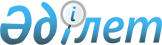 О внесении изменений в решение маслихата района имени Габита Мусрепова от 29 декабря 2023 года № 14-1 "Об утверждении бюджета Андреевского сельского округа района имени Габита Мусрепова на 2024-2026 годы"Решение маслихата имени Габита Мусрепова районного маслихата Северо-Казахстанской области от 28 марта 2024 года № 16-7
      Маслихат района имени Габита Мусрепова Северо-Казахстанской области РЕШИЛ:
      1. Внести в решение маслихата района имени Габита Мусрепова от 29 декабря 2023 года № 14-1 "Об утверждении бюджета Андреевского сельского округа района имени Габита Мусрепова на 2024-2026 годы" следующие изменения:
      пункт 1 изложить в новой редакции:
      "1. Утвердить бюджет Андреевского сельского округа района имени Габита Мусрепова на 2024-2026 годы согласно приложениям 1, 2 и 3 соответственно к настоящему решению, в том числе на 2024 год в следующих объемах:
      1) доходы – 189 298 тысяч тенге:
      налоговым поступлениям – 10 724 тысячи тенге;
      неналоговым поступлениям – 0;
      поступления от продажи основного капитала – 269 тысяч тенге;
      поступления трансфертов – 178 305 тысяч тенге;
      2) затраты – 190 451,1 тысяча тенге;
      3) чистое бюджетное кредитование – 0:
      бюджетные кредиты – 0;
      погашение бюджетных кредитов – 0;
      4) сальдо по операциям с финансовыми активами – 0:
      приобретение финансовых активов – 0;
      поступления от продажи финансовых активов – 0;
      5) дефицит (профицит) бюджета – - 1 153,1 тысяча тенге;
      6) финансирование дефицита (использование профицита) бюджета – 1 153,1 тысяча тенге:
      поступление займов – 0;
      погашение займов – 0;
      используемые остатки бюджетных средств – 1 153,1 тысяча тенге.";
      приложение 1 к указанному решению изложить в новой редакции, согласно приложению к настоящему решению.
      2. Настоящее решение вводится в действие с 1 января 2024 года. Бюджет на 2024 год Андреевского сельского округа района имени Габита Мусрепова
					© 2012. РГП на ПХВ «Институт законодательства и правовой информации Республики Казахстан» Министерства юстиции Республики Казахстан
				
      Председатель маслихата района имени Габита МусреповаСеверо-Казахстанской области 

С. Баумаганбетов
 Приложение к решению  маслихата района имени Габита Мусрепова Северо- Казахстанской области от 28 марта 2024 года № 16-7Приложение 1 к решениюмаслихата района имениГабита Мусрепова Северо-Казахстанской области от29 декабря 2023 года № 14-1
Категория
Класс
Подкласс
Наименование
Сумма (тысяч тенге)
1. Доходы
189 298
1
Налоговые поступления
10 724
01
Подоходный налог
1 100
2
Индивидуальный подоходный налог
1 100
04
Налоги на собственность
9 174 
1
Налоги на имущество
260
3
Земельный налог
120
4
Налог на транспортные средства
6 563
5
Единый земельный налог
2 231
05
Внутренние налоги на товары, работы и услуги
450
3
Поступления за использование природных и других ресурсов
450
2
Неналоговые поступления
0
3
Поступления от продажи основного капитала
269
03
Продажа земли и нематериальных активов
269
1
Продажа земли
269
4
Поступления трансфертов
178 305
02
Трансферты из вышестоящих органов государственного управления
178 305
3
Трансферты из районного (города областного значения) бюджета
178 305
Функциональная группа
Администратор
бюджетных программ
Программа
Наименование
Сумма (тысяч
тенге)
2. Затраты
190 451,1
01
Государственные услуги общего характера
37 838
124
Аппарат акима города районного значения, села, поселка, сельского округа
37 838
001
Услуги по обеспечению деятельности акима города районного значения, села, поселка, сельского округа
32 738
022
Капитальные расходы государственного органа
5 100
07
Жилищно-коммунальное хозяйство
32 489
124
Аппарат акима города районного значения, села, поселка, сельского округа
32 489
008
Освещение улиц в населенных пунктах
23 689
014
Организация водоснабжения населенных пунктов
8 800
12
Транспорт и коммуникации
120 124
124
Аппарат акима города районного значения, села, поселка, сельского округа
120 124
045
Капитальный и средний ремонт автомобильных дорог в городах районного значения, селах, поселках, сельских округах
120 124
15
Трансферты
0,1
124
Аппарат акима города районного значения, села, поселка, сельского округа
0,1
048
Возврат неиспользованных (недоиспользованных) целевых трансфертов
0,1
3. Чистое бюджетное кредитование
0
Бюджетные кредиты
0
Погашение бюджетных кредитов
0
4. Сальдо по операциям с финансовыми активами
0
Приобретение финансовых активов
0
Поступления от продажи финансовых активов государства
0
5. Дефицит (профицит) бюджета
-1 153,1
6. Финансирование дефицита (использование профицита) бюджета
1 153,1
Поступление займов
0
Погашение займов
0
Используемые остатки бюджетных средств
1 153,1
Категория
Класс
Подкласс
Наименование
Сумма (тысяч
тенге)
8
Используемые остатки бюджетных средств
1 153,1
01
Остатки бюджетных средств
1 153,1
1
Свободные остатки бюджетных средств
 1 153,1